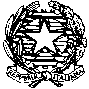 MINISTERO DELL’ISTRUZIONEUFFICIO SCOLASTICO REGIONALE PER IL LAZIOISTITUTO COMPRENSIVO STATALE “A. MANUZIO “                Via Dell’Oleandro  n. 4/6 04013 LATINA SCALO (LT)  0773/632009 fax 0773/633020 ltIC804004@istruzione.it  ltic804004@pec.it COD.FISC.80006180592CONSIGLIO DI ISTITUTOA.S. 2021/2022DELIBERA N. 8 del 21/12/2021Il giorno 21 dicembre  2021, alle ore 15.00, in modalità a distanza per l’emergenza Covid, a seguito della convocazione prot. N. 8449 del 9 dicembre, si riunisce il Consiglio d’ Istituto nelle presenze dei signori:Il Presidente del Consiglio, riconosciuta la validità dell’adunanza per la presenza del numero legale, dichiara aperta la seduta e pone in trattazione gli argomenti posti all’ordine del giorno. In merito all’argomento indicato in oggetto, posto al punto n. 9 all’ordine del giorno, AUTORIZZAZIONE Fondi Strutturali Europei – Programma Operativo Nazionale “Per la scuola, competenze e ambienti per l’apprendimento” 2014-2020. Asse II - Infrastrutture per l’istruzione – Fondo Europeo di Sviluppo Regionale (FESR) – REACT EU. Asse V – Priorità d’investimento: 13i – (FESR) “Promuovere il superamento degli effetti della crisi nel contesto della pandemia di COVID-19 e delle sue conseguenze sociali e preparare una ripresa verde, digitale e resiliente dell’economia” – Obiettivo specifico 13.1: Facilitare una ripresa verde, digitale e resiliente dell'economia - Azione 13.1.1 “Cablaggio strutturato e sicuro all’interno degli edifici scolastici”– Avviso pubblico prot.n. 20480 del 20/07/2021 per la realizzazione di reti locali, cablate e wireless, nelle scuole,  si delibera quanto segue.IL CONSIGLIO D’ ISTITUTO CON DELIBERA N. 8approva all’ unanimità l’autorizzazione la PON Cablaggio strutturato e sicuro all’interno degli edifici scolastici.Delibera approvata all’unanimità degli aventi diritto. La presente delibera viene resa nota sul sito web della scuola.La segretaria verbalizzante                               IL PRESIDENTE DEL CONSIGLIO D’ISTITUTO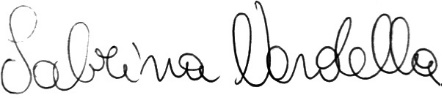 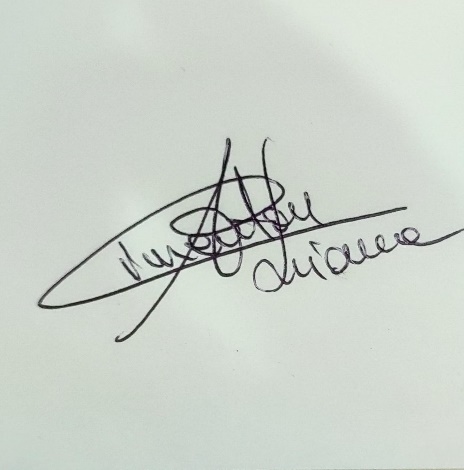 n.Cognome e NomeQualificaP/A1DI CATERINO SILVANADIRIGENTE SCOLASTICOpresente2ARPINO ANNARITADOCENTEpresente3BOCCUNI BARBARADOCENTEpresente4CIOE’ ANNADOCENTEpresente5DAMIANI DANIELADOCENTEpresente6DE MEO TEODOLINDADOCENTEpresente7DI RAUSO FRANCESCADOCENTEpresente8NARDELLA SABRINADOCENTEpresente9VITALE MARIA ROSARIADOCENTEpresente10CHINAGLIA CRISTIAN GENITOREpresente11CIMENTON ADRIANAGENITOREpresente12CIANFARANI ALESSANDRAGENITOREpresente13DI MATTEO VIVIANAGENITOREassente14GIORDANO MELANIA GENITOREpresente15PIOVAN FRANCESCAGENITOREpresente16PISA ADELE GENITOREpresente17ZAGO SONIAGENITOREpresente17BLUNDO GIUSEPPINAA.T.A.presente18SORRENTINO PATRIZIAA.T.A.presente